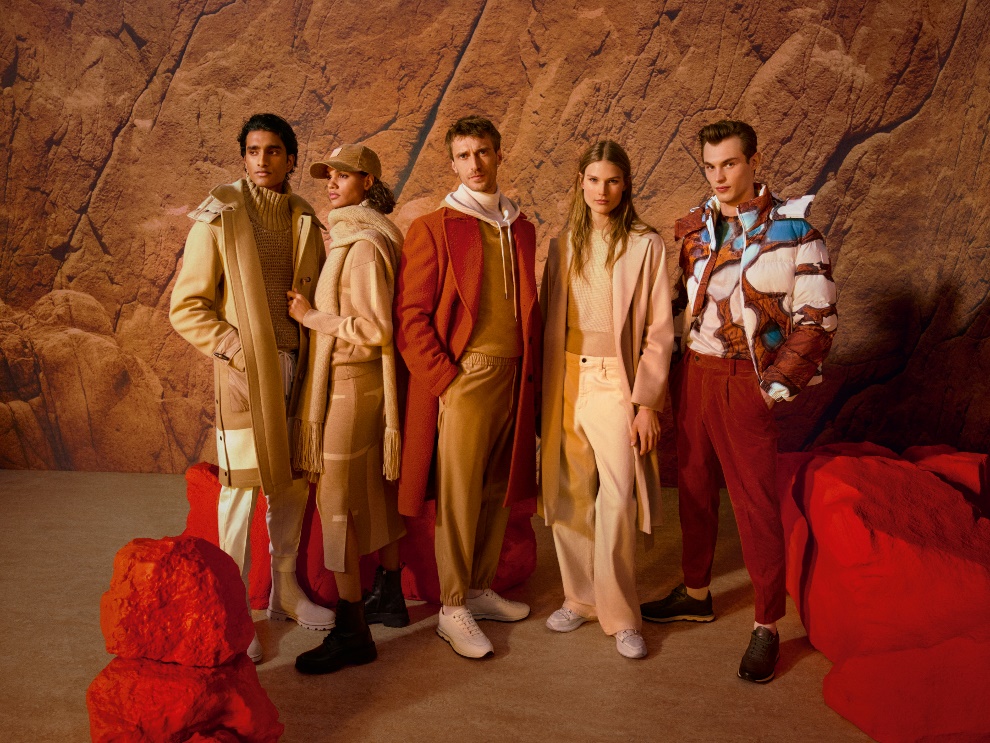 Budite drugačiji i postanite dio HUGO BOSS tima! Ako volite modu, komunikativni ste, pozitivni, ako želite raditi u dinamičnomi međunarodnom okruženju, dođite i pridružite nam se u HUGO BOSS trgoviniu Designer Outletu Croatia.Tražimo RADNIKE za ugovor i STUDENTE.Opis posla: • posluživanje kupaca • prodaja robe • svakodnevna kontrola artikala glede cijena, deklaracija i zaštite istih • praćenje izmjena u trgovini, prijema robe i rezervacija • briga o ispravnom postavljanju proizvoda na predviđeno mjesto u trgovini • sudjelovanje na inventuri • rad na blagajni Potrebni uvjeti: • visoka razina odgovornosti i snalažljivosti • izražene komunikacijske sposobnosti i organizacijske vještine • dinamičnost, energičnost te otvorenost • strast za modom • aktivno znanje engleskog  Što nudimo: • rad u multinacionalnoj tvrtki • rad u dinamičnom okruženju • mogućnost napredovanja Ako želite biti dio mladog i dinamičnog tima, molimo Vas pošaljite nam svoj životopisna sljedeću mail adresu: HugoBoss@magistrat.hr